报名回执* 为保证您的机位，请尽快填写回执E-mai至：shanghai@cisec.cn第一时间获悉更多CSI结构软件或PLAXIS岩土软件市场活动和技术培训请：关注             @筑信达 weibo.com/cisec  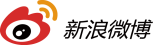 订阅             公众账号：cisec68924600	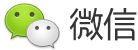 PLAXIS 3D案例分析课程（上海站）11月28日同济大学土木工程学院PLAXIS 3D案例分析课程（上海站）11月28日同济大学土木工程学院PLAXIS 3D案例分析课程（上海站）11月28日同济大学土木工程学院PLAXIS 3D案例分析课程（上海站）11月28日同济大学土木工程学院PLAXIS 3D案例分析课程（上海站）11月28日同济大学土木工程学院PLAXIS 3D案例分析课程（上海站）11月28日同济大学土木工程学院PLAXIS 3D案例分析课程（上海站）11月28日同济大学土木工程学院PLAXIS 3D案例分析课程（上海站）11月28日同济大学土木工程学院PLAXIS 3D案例分析课程（上海站）11月28日同济大学土木工程学院单位名称注册信息姓 名姓 名职 务手  机接收会前短信手  机接收会前短信邮   箱邮   箱备注注册信息注册信息注册信息注册信息附近酒店如需代订请提前告知(费用自理)如需代订请提前告知(费用自理)如需代订请提前告知(费用自理)您关注的其它问题您关注的其它问题您关注的其它问题请银行电汇至请银行电汇至请银行电汇至户    名：北京筑信达工程咨询有限公司帐    号：321350100100056720开 户 行：兴业银行北京石景山支行户    名：北京筑信达工程咨询有限公司帐    号：321350100100056720开 户 行：兴业银行北京石景山支行户    名：北京筑信达工程咨询有限公司帐    号：321350100100056720开 户 行：兴业银行北京石景山支行户    名：北京筑信达工程咨询有限公司帐    号：321350100100056720开 户 行：兴业银行北京石景山支行户    名：北京筑信达工程咨询有限公司帐    号：321350100100056720开 户 行：兴业银行北京石景山支行户    名：北京筑信达工程咨询有限公司帐    号：321350100100056720开 户 行：兴业银行北京石景山支行发票抬头发票抬头（单位全称）（单位全称）（单位全称）发票科目发票科目